NUMBER LINEKS1 – 2003 Paper 21.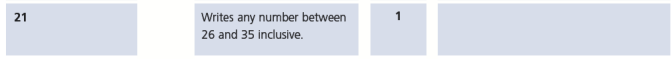 KS1 – 2004 Paper 12.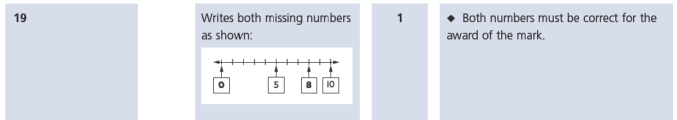 KS1 – 2004 Paper 23.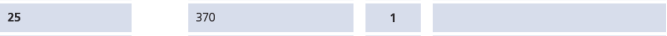 KS1 – 2005 Paper 14.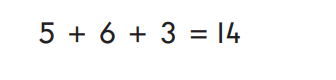 KS1 – 2005 Paper 25.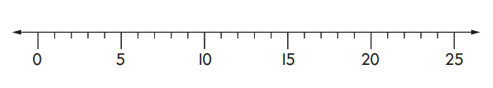 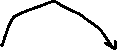 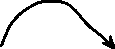 KS1 – 2007 Paper 16.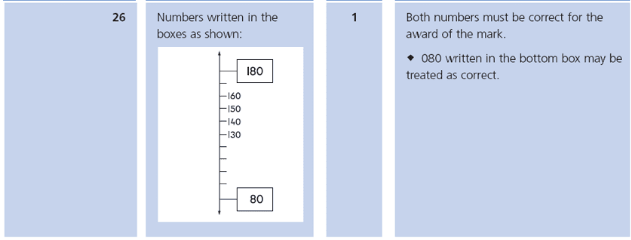 KS1 – 2007 Paper 27.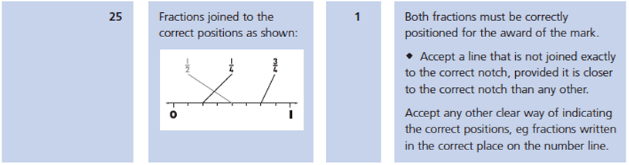 KS1 – 2016 Paper - Reasoning8.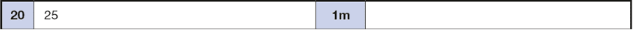 KS1 – 2016 Paper – Reasoning (Second)9.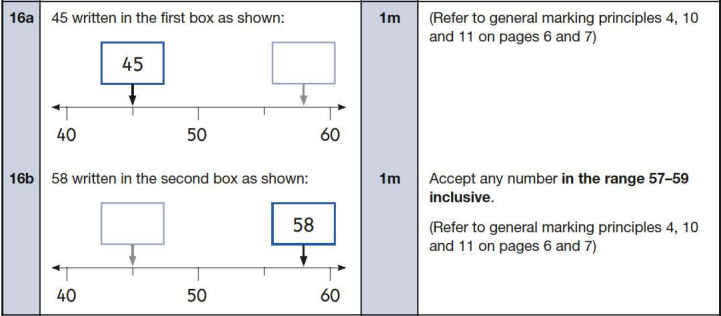 KS1 – 2017 Paper – Reasoning10.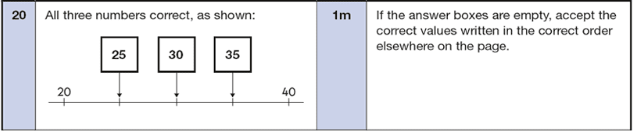 KS1 – 2018 Paper – Reasoning11.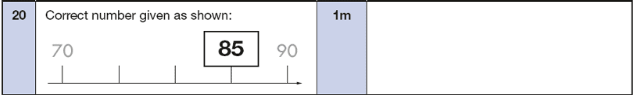 KS1 – 2019 Paper – Reasoning12.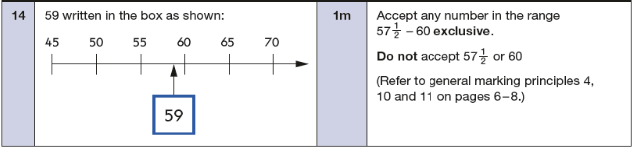 